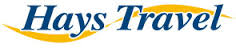 Gender Pay Gap Report 2018/2019This is the second year of reporting on gender pay. A full review has been carried out and the finalised figures are detailed showing a comparative on last year’s report.We continue to be the largest independent travel agent in the UK, employing 1,201 employees in our group at April 2018. Gender equality is key in our commitment to diversity and inclusion. At senior level, three out of five Board members are women and twenty out of twenty-five members of our Senior Leadership Team are women.We believe that the aim of the “pay gap reporting” is to understand and to overcome the barriers that may prevent all our people from achieving their full potential.  Understanding our own pay gap information is another milestone on our journey to become a leading inclusive organisation. We believe in job opportunities for everybody and we aim to have a diverse workforce in all areas of the group. We continue to work within our obligations for pay reporting to ensure any actions are followed through as a result of any anomalies identified, however in this year’s report, minimal change has been highlighted on the gender pay gap versus last year.The gender of our workforce is predominantly female.  	The table below shows our overall mean and median gender pay gap based on hourly rates of pay as at the snapshot date (5 April 2018). It also captures the mean and median difference between bonuses paid to men and women in the year up to 5 April 2018 for the 2017 performance year.  We operate a transparent basic salary and variable pay framework that is applied irrespectively of gender, guaranteeing equal pay for doing equivalent jobs across the organisation. However, pay gender gap is the difference in average pay between men and women, which in our organisation is 18%. The make up of our business - with a significant larger proportion of women in the retail network entitled to annual sales incentives but with lower basic pay and with a higher proportion of men in the IT and Finance functions - means our average male salary is higher than our average female salary while our bonus pay gap is in favour of the female collective.Our variable pay structures are linked closely to performance and seniority. Our bonus pay gap therefore reflects the higher female representation across the sales positions.Understanding our pay gapTo understand what drives our pay gap, it is important to analyse by pay quartiles as set out by the Government Equalities Office. This allows us to assess in particular whether women are over- represented in lower earning roles and men within higher earning roles.In all our pay quartiles the balance of workforce is quite similar in favour of the women. Only in the upper quartile male representation arrives at 24% and pay gap is 16%.The number of males in comparatively higher earning roles - upper quartile (40%) versus females (22%) is driving an increase in the overall gender pay gap. We have existing measures that are of benefit to a reduction in the gender pay gap: flexible working arrangements, childcare vouchers, learning and development (face to face and online training) and family leave which we will continue reviewing to make sure we can utilise them further to this end.  Summary & actionsFrom the figures reported above, there is a minimal change, however the Company is committed to reducing the gender pay gap by reporting on the areas where the gender pay difference is at the highest percentage (upper quartile).Managers will be responsible for carrying out a full audit within their areas and an objective view will be taken when reviewing salaries each year.The above will be implemented and kept alive within Hays Travel by discussions within board meetings, management meetings and regular internal communications, this in turn should decrease the gender pay gap for future reporting.Year-on-year changesYear-on-year changesYear-on-year changesHays Travel 2017Hays Travel 2018Hays Travel 2018Gender Pay Gap (Mean)18%18%18%Gender Pay Gap (Median)4%5%5%Gender Bonus Gap (Mean)-48%-16%-16%Gender Bonus Gap (Median)-1919%-543%-543%2018201820172017Differences between male and female2018201820172017Differences between male and femaleMeanMedianMeanMedianFemale hourly rate of pay18%5%18%4%Female hourly rate of pay(Lower)(Lower)(Lower)(Lower)Female bonuses-16%-543%-48%1920%Female bonuses(Higher)(Higher)(Higher)(Higher)  Differences between male and femaleLowerLower MiddleUpper MiddleUpper  Differences between male and femaleLowerLower MiddleUpper MiddleUpperMean Gap3%0%1%16%Mean Gap(Lower)(Higher)(Lower)(Lower)Median Gap6%0%1%9%Median Gap(Lower)(Higher)(Lower)(Lower)